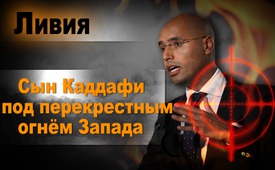 Ливия: Сын Каддафи под перекрестным огнем Запада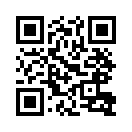 10-го июня 2017 года доктор Саиф аль-Ислам Каддафи, второй сын Муаммара аль-Каддафи, после пятилетнего заключения был выпущен из тюрьмы в Ливии. Западные центральные СМИ, такие как «Франкфуртер альгемайне цайтунг» (FAZ), «Цайт» (DIE ZEIT), «Бильд» (BILD), «Тагесшау» (tagesschau.de), «Блик» (Blick) и другие сообщали, что Международный суд в Гааге еще в 2011 году выдал указ на арест Саифа Каддафи. Он остается в силе «независимо от законов об амнистии в Ливии». Саиф Каддафи был соучастником плана жестокого подавления народного восстания против своего отца, как считает, например, портал tagesschau.de. Со стороны центральных СМИ Саиф Каддафи почти единодушно  представлен в плохом свете. Но доказательств  крайне мало, что и позволяет подозревать предвзятость. Невзирая на тяжесть обвинения, Международный суд не предпринял никаких расследований на мест.  Вместо этого он за две недели вынес заключение и идентифицировал «преступников».10-го июня 2017 года доктор Саиф аль-Ислам Каддафи, второй сын Муаммара аль-Каддафи, после пятилетнего заключения был выпущен из тюрьмы в Ливии. Западные центральные СМИ, такие как «Франкфуртер альгемайне цайтунг» (FAZ), «Цайт» (DIE ZEIT), «Бильд» (BILD), «Тагесшау» (tagesschau.de), «Блик» (Blick) и другие сообщали, что Международный суд в Гааге еще в 2011 году выдал указ на арест Саифа Каддафи. Он остается в силе «независимо от законов об амнистии в Ливии». Саиф Каддафи был соучастником плана жестокого подавления народного восстания против своего отца, как считает, например, портал tagesschau.de. Со стороны центральных СМИ Саиф Каддафи почти единодушно  представлен в плохом свете. Но доказательств  крайне мало, что и позволяет подозревать предвзятость. Невзирая на тяжесть обвинения, Международный суд не предпринял никаких расследований на мест.  Вместо этого он за две недели вынес заключение и идентифицировал «преступников». 

Но с другой стороны, ливийский генерал аль-Хантири сообщил, что теперь даже противники Каддафи мечтают о прошлом времени под властью Каддафи. Аль-Хантири является  главой той вооруженной группы, которая держала в заключении Саифа аль-Ислама Каддафи и на основании всеобщей амнистии выпустила его на свободу.
Я цитирую аль-Хантири: „Две трети ливийского народа все еще поддерживают прежнее правительство. […] Я считаю, что Саиф аль-Ислам сыграет важную роль в примирении ливийцев“.  Посмотрите об этом также передачу «Сын Каддафи: луч надежды Ливии?».

Кто на самом деле Саиф аль-Ислам Каддафи: военный преступник, как его клеймят в западной общественности, или луч надежды для Ливии, который может сыграть важную роль в примирении народа, как этого ожидают многие ливийцы?
В качестве возможного ответа и «голоса против» послушайте комментарий, который был опубликован 25-го октября 2017 года в «Герланд Репорт» (The Herland Report). «Герланд Репорт» ‒ это политический онлайн-портал, основателем которого является норвежская писательница, публицист и историк религии Ханна Хабинту Герланд. Портал имеет около миллиона посетителей в месяц.

„Перед восстанием Саиф аль-Ислам Каддафи считался архитектором новой Ливии. Он представлял свое видение о Ливии, как о стране, не имеющей политзаключенных, соответствующей международной конвенции по правам человека, распределяющей благосостояние и отстаивающей демократию. Он начал воплощать в Ливии политические и экономические реформы. В их процессе были выпущены на свободу радикально-исламистские заключенные, они получили реабилитацию и были приняты в ливийское сообщество. Когда в некоторых ливийских городах вспыхнули восстания, Саиф, как уверяют локальные источники, предложил свою помощь. Он создавал гуманитарные проекты, чтобы помочь беженцам по всей стране, освобождал заключенных повстанцев, защищал жителей Мисраты, которые попали под перекрестный огонь, и давал убежище людям из Бенгази, которые бежали из зоны боевых действий.
Саиф аль-Ислам Каддафи также призывал к мирному урегулированию и поддерживал инициативы, которые обещали решения в гражданской войне в Ливии. Согласно локальным источникам, он попросил университет города Сирте напечатать 5000 листовок с требованием соблюдения прав человека. Он призвал руководство армии запретить применение силы против демонстрантов. Это было подтверждено главой центрального штаба в войне 2011 года, маршалом аль-Хади Эмбарришем. […]
Несмотря на неутомимые старания и призывы к миру, Саиф аль-Ислам Каддафи стал мишенью для натовской авиации. Хотя он лишился пальцев и получил другие увечья, Международный суд до сих пор не расследовал этот авианалет, так же как и его пятилетнее заключение в одиночной камере, которому он был подвергнут. Напротив, Международный суд настаивает на его аресте и привлечении к суду, хотя он уже был приговорен ливийским судом к смертной казни в тюрьме Аль Хадба.[…]
Но этот смертный приговор был подвержен ревизии ливийским министерством юстиции,  как принятый с нарушением норм законодательства. […] Международный суд должен уважать ливийское право и осознавать, что недопустимо повторное привлечение к уголовной ответственности за одно и то же. Окончательной целью Запада и Международного суда является избавление от Саифа аль-Ислама Каддафи, равно как от его отца и братьев.
Настало время для того, чтобы Международный суд оставил свои двойные стандарты и встал на сторону ливийского населения. Целью которого, является освобождение страны от таких группировок, как ИГИЛ и другие повстанческие группы, и создание новой Ливии, где господствуют права человека, благосостояние, развитие и закон. 

Мы («Герланд Репорт») призываем Международный суд отказаться от требования о выдаче Саифа аль-Ислама Каддафи. Вместо этого Международный суд должен уважать принятый ливийским министерством юстиции закон о всеобщей амнистии, чтобы Саиф аль-Ислам Каддафи мог занять свое место в борьбе за новую демократическую систему в Ливии. После того, как западные страны начнут сознавать свои ошибки, суд мог бы начать сотрудничество с честными ливийцами и неправительственными организациями. А предстать перед судом ради мира должны были бы бандформирования и их вожди“.от ddИсточники:https://de.sputniknews.com/politik/20170612316127419-libyen-gaddafi-sohn-botschaft/
https://www.tagesschau.de/ausland/gaddafi-sohn-101.html
https://www.tagesschau.de/ausland/gaddafi-sohn-103.html
https://www.freitag.de/autoren/gela/eine-philippika-von-saif-al-islam-gaddafi

Original Arabisch:
http://www.hannenabintuherland.com/themiddleeast/the-memorandum-by-dr-saif-al-islam-gaddafi-published-all-over-the-world-read-arabic-%d9%85%d8%b0%d9%83%d8%b1%d8%a9-%d8%ad%d8%b5%d8%b1%d9%8a%d8%a9-%d8%b9%d9%86-%d9%84%d9%8a%d8%a8%d9%8a%d8%a7-%d9%84/

Englische Übersetzung:
https://libyaagainstsuperpowermedia.org/2017/10/23/exclusive-memorandum-on-libya-fabrications-against-the-state-leadership-and-army-by-dr-saif-al-islam-gaddafi/
http://www.voltairenet.org/article198537.html
The Herland Report references
https://www.youtube.com/watch?v=ReQ2MGUmXWA
https://www.youtube.com/watch?v=dklztpN6ETU
https://www.youtube.com/watch?v=yJ87DR1j_lc
https://www.youtube.com/watch?v=YVa53FCoxn8

https://en.wikipedia.org/wiki/Hanne_Nabintu_Herland
http://www.hannenabintuherland.com/Может быть вас тоже интересует:---Kla.TV – Другие новости ... свободные – независимые – без цензуры ...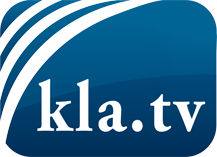 О чем СМИ не должны молчать ...Мало слышанное от народа, для народа...регулярные новости на www.kla.tv/ruОставайтесь с нами!Бесплатную рассылку новостей по электронной почте
Вы можете получить по ссылке www.kla.tv/abo-ruИнструкция по безопасности:Несогласные голоса, к сожалению, все снова подвергаются цензуре и подавлению. До тех пор, пока мы не будем сообщать в соответствии с интересами и идеологией системной прессы, мы всегда должны ожидать, что будут искать предлоги, чтобы заблокировать или навредить Kla.TV.Поэтому объединитесь сегодня в сеть независимо от интернета!
Нажмите здесь: www.kla.tv/vernetzung&lang=ruЛицензия:    Creative Commons License с указанием названия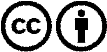 Распространение и переработка желательно с указанием названия! При этом материал не может быть представлен вне контекста. Учреждения, финансируемые за счет государственных средств, не могут пользоваться ими без консультации. Нарушения могут преследоваться по закону.